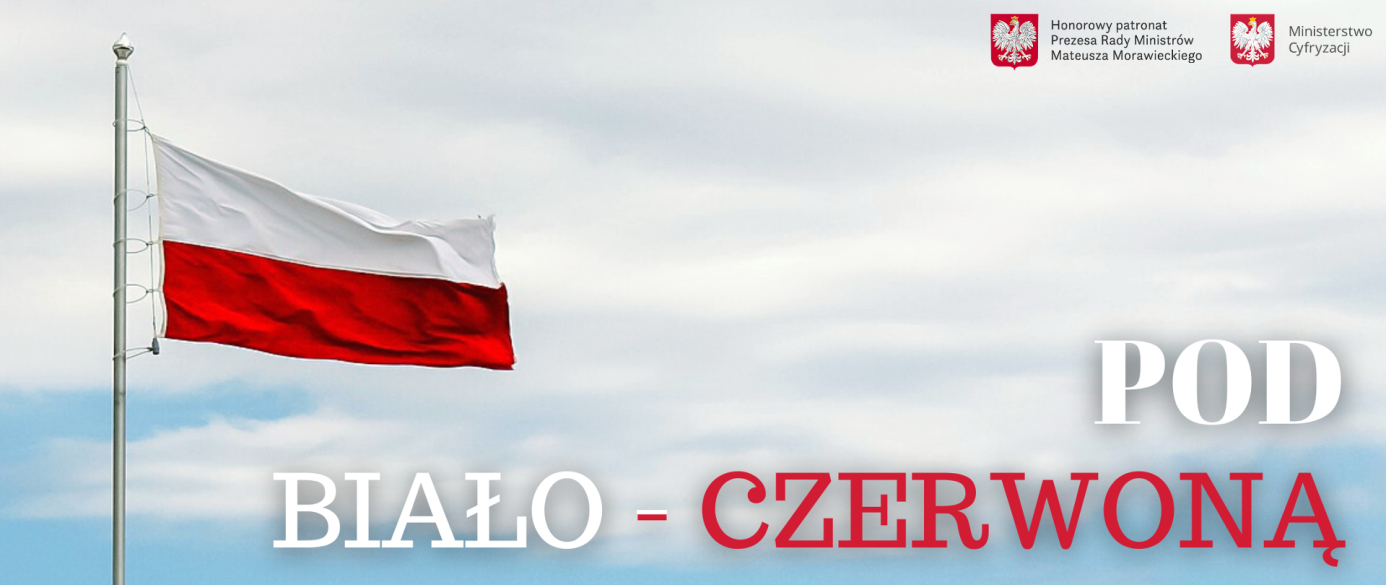 „POD  BIAŁO-CZERWONĄ!” – Burmistrz Gminy Chocz zachęca z całego serca do oddania GŁOSU na GMINĘ CHOCZ  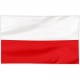 Do 11 listopada 2020r. trwa internetowa zbiórka głosów poparcia akcji                                        „Pod biało-czerwoną.” Projekt zakłada sfinansowanie  przez Rząd  Rzeczypospolitej Polskiej zakupu masztów i flag w każdej z gmin w Polsce, której mieszkańcy dołączą do projektu. Niech biało-czerwona dumnie prezentuje się na terenie naszej gminy!Aby wziąć udział w projekcie potrzebnych jest 100 głosów poparcia oddanych poprzez wypełnienie ankiety online dostępnej na stronie: https://bialoczerwona.www.gov.pl/Warto się postarać, aby nie tylko przekroczyć wymagany próg, ale także – zebrać jak najwięcej głosów. Z całego serca liczę na Naszych Mieszkańców, bo wiem, że RAZEM MOŻEMY WIĘCEJ. W trzech gminach, które osiągną największą procentowo liczbę głosów w stosunku do liczby mieszkańców, w uroczystości podniesienia flagi na maszt przewidziany jest udział premiera Mateusza Morawieckiego.Głosy poparcia mogą oddawać wszyscy mieszkańcy gminy – w tym osoby niepełnoletnie.DRODZY mieszkańcy GŁOSUJEMY!!!!Wejdź na stronę: https://bialoczerwona.www.gov.pl/Wypełnij formularz:Imię:Nazwisko:Województwo: wielkopolskiePowiat: pleszewskiGmina: Chocze-mail:GOTOWE!!!! GŁOS ODDANY To już wszystko, ale możesz zrobić więcej. Namów do tego samego inne osoby z Twojej okolicy – każdy głos się liczy!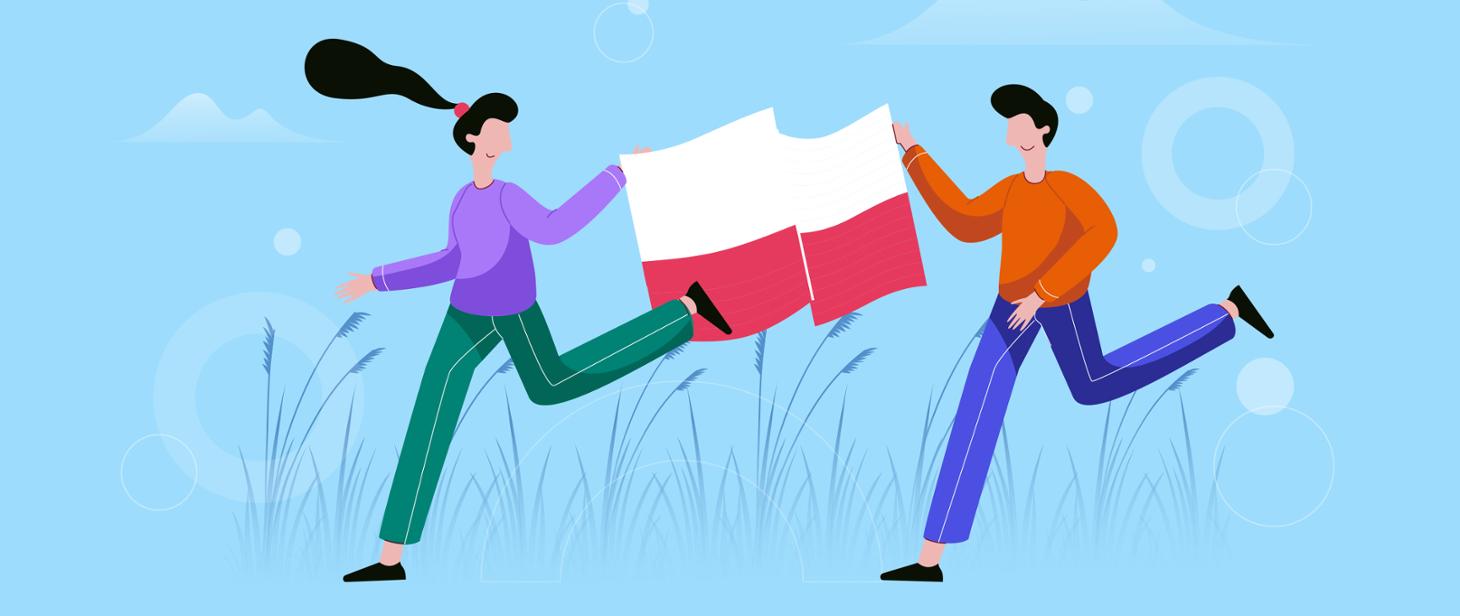 Wszelkie informacje na temat projektu dostępne są tutaj: https://www.gov.pl/web/cyfryzacja/pod-bialo-czerwona--zachecamy-do-udzialu-w-akcjiCelem projektu jest także godne upamiętnienie zwycięstwa wojsk Rzeczypospolitej nad armią bolszewicką w Bitwie Warszawskiej 1920 roku. Umieszczenie flagi na maszcie w wyjątkowym miejscu to dowód na to jak ważne są symbole narodowe w życiu Polaków. Te, za które życie w walce o wolność Ojczyzny poświęcali nasi przodkowie. Dzięki projektowi chcemy także budować wspólnotę i wzmacniać ideę zaangażowanego społeczeństwa obywatelskiego. Niech biało-czerwona dumnie, przez cały rok, powiewa w sercach naszych małych Ojczyzn!